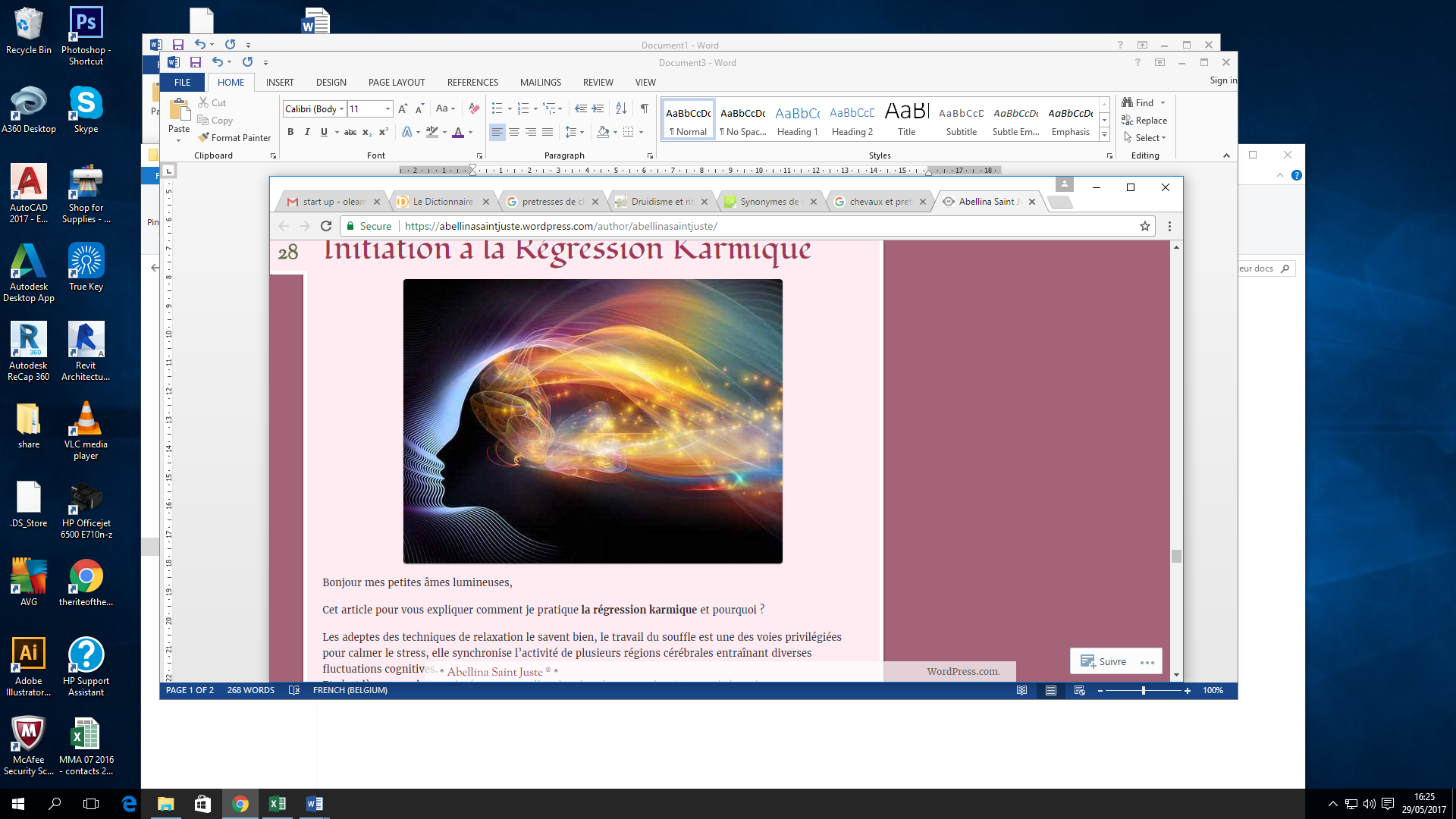 Séminaire résidentiel de 3 jours à Alan près d’ Aurignac  13-14-15 Août 20171ère rencontre avec le féminin Sacré relié au Cheval et Dame NatureJour I : Purification ; Se relier à soi-même, 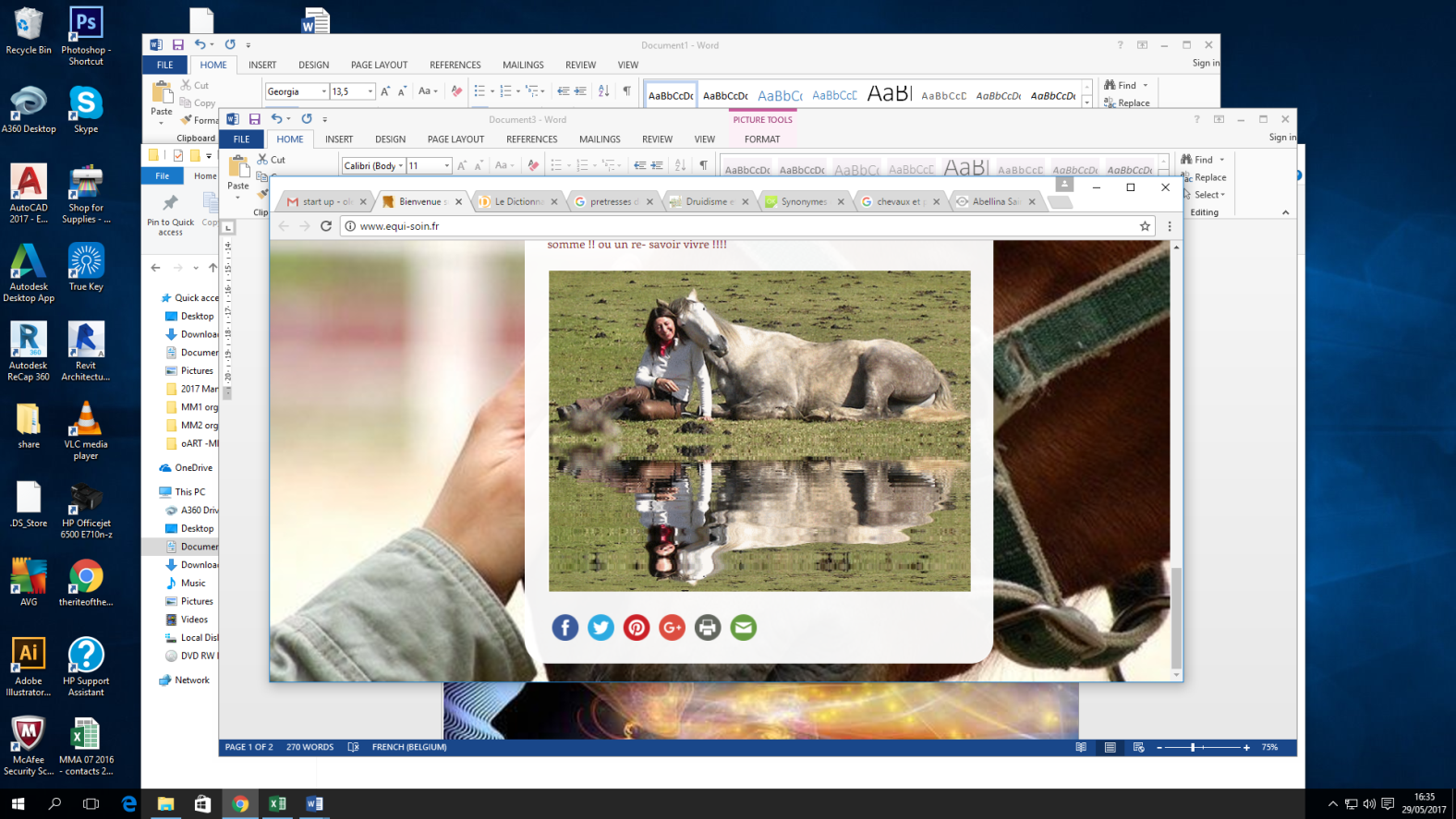 Jour II :  Eveiller son potentiel intérieur et s’accorder aux  autresJour III : Épanouissement . Vibrer son être profond, créer une symphonie de votre vie au milieu des chevaux  et de la nature.Lors de ce Stage, Amélie et Claudia vont vous amener vivre des activités en groupe, en pleine nature, de cercles de méditation et des soins individuels ( Equi-Soin, womb blessing etc..)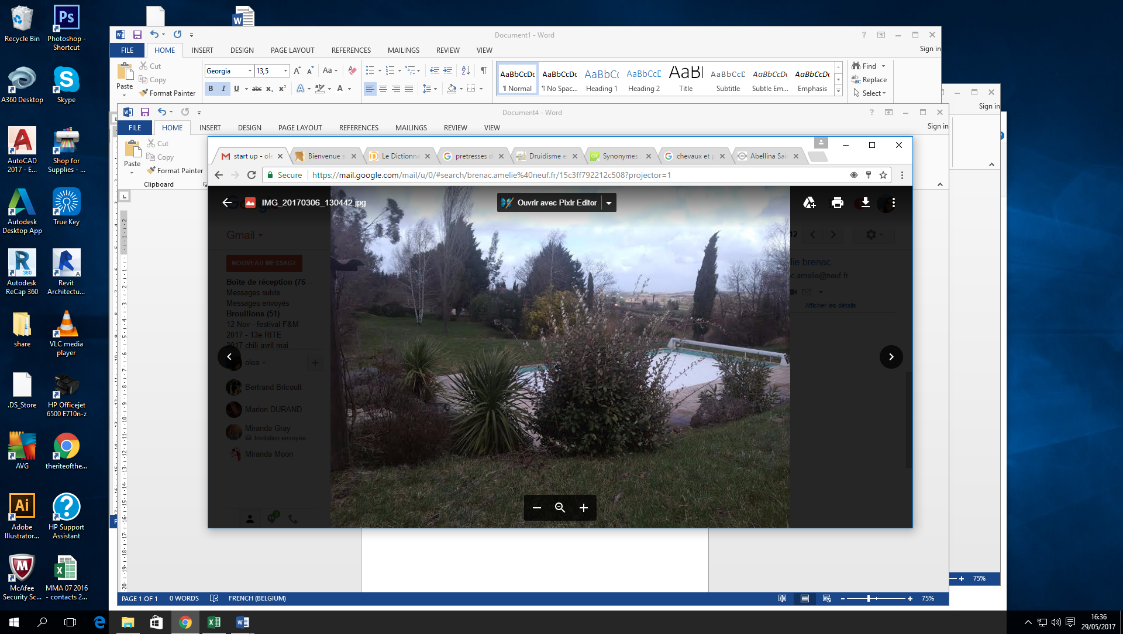 Vous allez apprendre à transmuter vos émotions et mettre en mouvement la roue de la vie.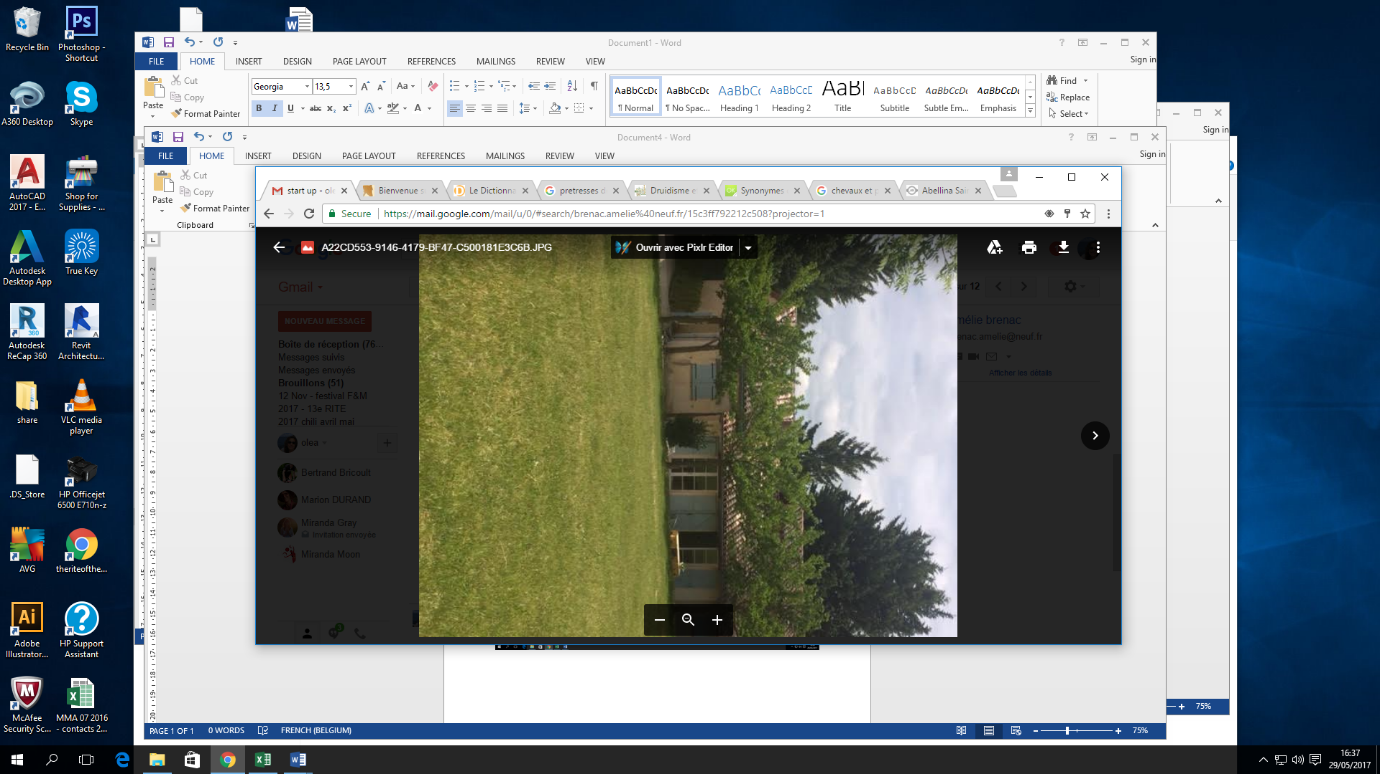 CONTACT ET INSCRIPTION :Amélie  : tél :0667442702,mail : brenac.amelie@neuf.frClaudia : tél :32(0)474456801, mail : oleamaria@gmail.comTARIFS : 1 jour : 90€  -  2 jours : 160€  - 3 jours : 220 €